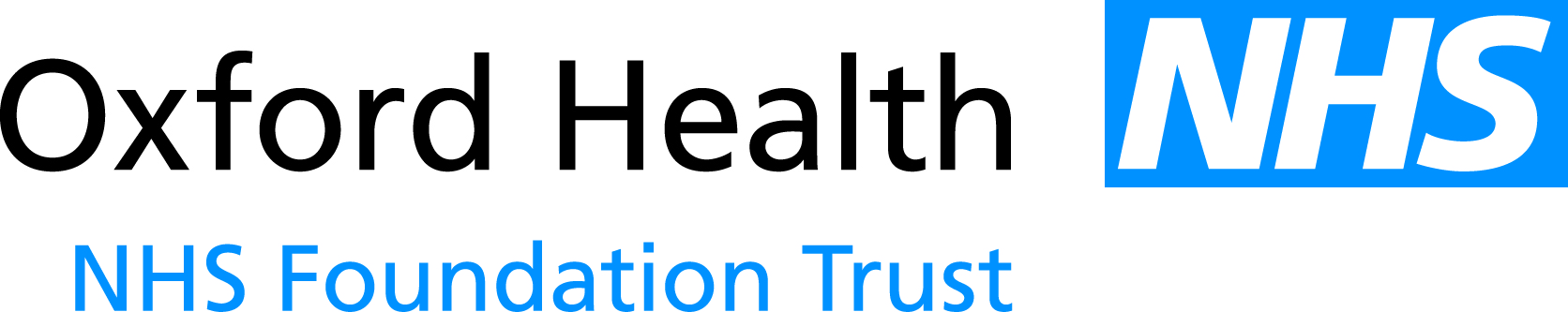 BOARD OF DIRECTORS MEETING- meeting held in public -Wednesday, 28 January 20150900 – 1220BoardroomChancellor Court, Corporate Services4000 John Smith Drive, Oxford Business Park South, Cowley, Oxford, OX4 2GXAgendaIndicative TimeWelcome and Apologies for AbsenceMGH0900PATIENT EXPERIENCE PRESENTATIONPatient Experience – Becoming a smoke free mental health ward (paper – BOD 01/2015)Opal Ward is a sub-acute mental health ward in the Whiteleaf Centre in Aylesbury. Kelly Bark, Ward Manager, will share her experience of leading the ward team educating patients to adopt smoke free lifestyles and the benefit this brings. All Trust wards are working towards becoming smoke free by the end of March 2015. RA0900INTRODUCTORY ITEMSDeclarations of Interest (oral update)To confirm Directors’ interestsMGH0915Minutes and Matters Arising of the Board of Directors Meeting Held on 26 November  2014 (paper – BOD 02/2015)To confirm the Minutes of the meeting and report on matters arisingMGH0915Chief Executive’s Report (paper – BOD  03/2015)To noteSB0930Chief Operating Officer’s Report (paper – BOD 04/2015)To  noteYT 0955SAFETY & QUALITY Quality & Safety Report (paper – BOD 05/2015)To  noteRA1015Inpatient Safer Staffing (Nursing) (paper – BOD 06/2015)To  noteRA1025Executive & Non-Executive Visits Update (oral update)To  noteAll1035FINANCE, PERFORMANCE & GOVERNANCEFinance Report  (paper – BOD 07/2015)To  noteMMcE1040Performance Report (paper – BOD 08/2015)To  noteMMcE1050Workforce Performance Report  (paper – BOD 09/2015)To  noteMMcE 1100Business Plan 2014/15 Q3 Report (paper – BOD 10/2015)To noteMMcE1110Board Assurance Framework (BAF) Q3 Report                 (paper – BOD 11/2015)To noteJCH / SB1120In-year Submission to Monitor – Q3 2014/15 Report        (paper – BOD 12/2015)To approveJCH / MMcE1130Research & Development Report (paper – BOD 13/2015)To noteCM1140Use of Emergency Powers / Urgent Decision Report – Buckinghamshire CAMHS Tender (paper – BOD 14/2015)To noteJCH1150REPORTS FROM COMMITTEESMinutes from Committees:Finance and Investment Committee – 10 November 2014 (paper – BOD 15/2015)Integrated Governance Committee – 13 November 2014 (paper – BOD 16/2015)LWMGH1155Quality Committee Terms of Reference (paper – BOD 17/2015)To  approveJCH / MGH1205Any Other Business1210Meeting Close1220Date of next meeting:    Wednesday, 25 February 2015